Company/Seller Name:Company/Seller Name:Company/Seller Name: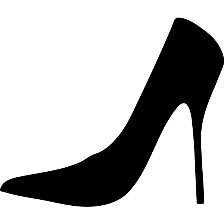 Address:Address:Address:Phone No.:Phone No.:Phone No.:Email ID:Email ID:Email ID:GSTIN:GSTIN:GSTIN:State:State:State:Tax InvoiceTax InvoiceTax InvoiceTax InvoiceTax InvoiceTax InvoiceTax InvoiceTax InvoiceTax InvoiceBill To:Bill To:Bill To:Bill To:Bill To:Shipping To:Shipping To:Shipping To:Name:Name:Name:Name:Name:Address:Address:Address:Address:Address:Contact No.:Contact No.:Contact No.:Contact No.:Contact No.:Invoice No.:Invoice No.:ABC-2022-0001GSTIN No.:GSTIN No.:GSTIN No.:GSTIN No.:GSTIN No.:Date:Date:DD/MM/YYYYState:State:State:State:State:#Item nameHSN/SACQuantityUnitPrice/UnitDiscountGSTAmount1Item 112341kg₹ 200.00205%1892Item 212351kg₹ 250.001018%283.23Item 312361kg₹ 340.00205%3364Item 412371kg₹ 300.00305%283.55Item 512371kg₹ 300.00305%283.56Item 612371kg₹ 300.00105%304.57Item 712371kg₹ 200.00205%189TotalTotalTotal7140118.701869Amount in words:Amount in words:Amount in words:Amount in words:Sub Total:Sub Total:Sub Total:₹ 1,890Amount in words:Amount in words:Amount in words:Amount in words:Discount:Discount:Discount:140Amount in words:Amount in words:Amount in words:Amount in words:SGSTSGSTSGST59.35CGSTCGSTCGST59.35TotalTotalTotal₹ 1,869TotalTotalTotal₹ 1,869ReceivedReceivedReceived₹ 1,869BalanceBalanceBalance0.00Company seal and SignCompany seal and SignCompany seal and SignCompany seal and SignCompany seal and SignCompany seal and SignCompany seal and SignCompany seal and SignCompany seal and SignCompany seal and SignCompany seal and SignCompany seal and SignCompany seal and SignCompany seal and SignCompany seal and Sign